     Midview Middies’ PTA General Meeting    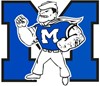 Date: September 16, 2019Time: 6:30pm-7:30pmLocation: Midview East Intermediate LibraryATTENDEES: Officers: Carli Thomas - President, April Hickman - Vice President, Heather Faust - Membership and Recruitment, Mike Thomas - Treasurer MEETING CREATED BY: Teresa MulroyMINUTE TAKER: April HickmanMEETING TYPE: School Year PlanningOBJECTIVE: Set up Events & Committee Officers AGENDA ITEMAGENDA DESCRIPTIONPRESENTERDURATIONCall to Order 6:35pm1. Opening Remarks Heather did roll call. Welcome to all and Thank you to the grade representatives. Teacher requests were presented.2. New from the Conference – Voting Procedure Handouts on Tables for reference Conference updates – Australia and European Union included. The parliamentary procedure was reviewed for all and to be used for voting with motions. Carli ThomasVoting / Motions1. Committee Chair Position Needed for 2019-2020.  A Committee chair person is needed to help run events for the PTA. Mike and Carli positions will need replaced . This will be in March as a motion and then voted upon in April. 2. Mission Statement “Together We Shine” to change or stay the same. Discussed this mission statement. Other suggestions were asked for it to change.3. Teacher Request for Paint and Supplies used on North’s Playground Mrs. Beaver asked for a teacher request of $215.09. Request tabled until budget is discussed. Peterson from 5th grade requests loop yarn. Part of the mission statement of the Midview Schools for Peterson and Ziedman. Used for end of day work. Request for North students in 1st grade for a field trip to Burnham Farms $1162.92 which includes a hayride, walk through the factory and apple picking. April moves the motion, Mike seconds it. 4. PTA Name plackets for the General Meetings5. Motion to Change Bond Insurance Provider requested by Mike Thomas6. Fiscal Year 2019-2020 Budget Needs Voted OnCarli ThomasMike ThomasTreasurer Report1. Checking Mike discussed how the Board Members meet in the summer to go over the New Budget for the year to be proposed. The Midview Middies PTA is a 501c status which means there is no income.  The budget is read. Mike discusses the need for Suzin L description to be adjusted due to checks needing to be payable to Suzin L directly instead of the PTA. Mike moves to bring this to Vote. COSI on Wheels, with Lisa Kervin, is discussed about PTA providing the lunch for the volunteers. Budget set to vote, and adopt the budget as presented.  All in favor – aye. Move to the table (teacher requests).1st Motion – Beaver request. Mike moves the members to vote. Julia Salvatora seconds the motion. All in favor. 1st out of $2500.00 from the budget. 2nd Motion – Mike moves to present to membership. Heather Parsons. All in favor  “aye”. $215.60 – 2nd out of $2500.00 budget line item. 3rd – Mike moves $1162.92. PTA budget approved. North building will cover $162.92 with no vote needed.  Name plackets – Mike moves, April seconds. Motion to move change Bond IAM $25,000.00 which includes loss to theft $110.00 cost. Mike will provide name. $80.00 versus $110.00 yearly. Heather seconds this.  Change bond for savings of $30.00. All in favor “aye”. Ayes have it.2. Savings Mike states the budget amounts of $7400.00 in savings and $6304.97 in checking for a total of $13,705.03 liquid assets. Mike ThomasOld Business1. Box Tops Changes Coming New version for this program is to be Scan and Go. Information for this will be sent home to students this week. Check received from last submission of $501.60.Carli ThomasNew Business1. Open House – Middie Wear and Meeting New People $326.80 for Middie Wear purchased at Open House. Orders have been filled and need $150.00 to purchase for ordered items. Discussed reducing items prices to move inventory. Embroider Me in Brookpark discussion from summer donations of items. Process discussed with Members and all agree. Discussed selling merchandise at Parent-Teacher Conference or in the Teacher’s lounge. Conferences are October 3 and 8 for East. October 16 and 7 for North and West. Professional development days October 4th with an early release day set. Set up at North. Julia mentioned trying package deals. Flyer saying clearance sale also discussed.  Digital Communication is preferred over sending home ½ sheets of paper. 2. General Meetings set for the 1st Monday of Every Month November 4th. No meeting in December. Discussed Dine to Donate. Possible location is Charlie Subs; will need a Committee for this. 3. PTA Pumpkin Party – Needs a Committee with Volunteers to hold this Event this Year or it cannot take place Date: October 24th. Carve pumpkins, have judges, certificates for participants, food and games. Using High school students again for face painting.  A Committee needs to be built for this event to run this year. 4. Trunk Or Treat – Volunteers, Candy Donation, Decoration Ideas5. First Reading of Proposed Bylaws Amendment; Teacher Request by Member, Amount of time to Propose, Wording Adjustment October meeting will be proposing bylaw Amendment . Come next month to vote on this. All members will be sent an email with this information. Carli ThomasApril HickmanFuture Items1. Santa Shop  - Committee and Idea North – December 9-10. Set up on December 6th. West – setup on the 11th in the evening. Run it on December 12-13. Tear down on Friday or all on the 16th. East 17-18th. Discussed being on the committee to help the students shop. December 14-15 shop at East. Open for discussion. Amazon Smiles – Courtney Kushinski brought up how to link your Amazon account with Amazon Smiles to get credit for the schools. Set percentage. Kim Kaufman motions. Carli seconds it. All in favor. Carli ThomasAnnouncementsNew App to use: Twitter- @MidviewPTA    and Remind – Code: @2e8f8aAdjournment 7:53pm Adjourned. Carli ThomasSPECIAL NOTES  Please Follow us on Facebook, Twitter and Remind to stay up to date with events.As a PTA Member you have the right to vote on plans and events at the Schools – Sign Up Today!“Together We Shine”